от «_06_» ______08___ 2019 г.		                                                      № _981_ О внесении изменений в муниципальнуюцелевую программу МО «Город Мирный»«Модернизация объектов коммунальной инфраструктуры на 2018-2022 годы»,утвержденную Постановлением городской Администрации от 28.12.2017 № 2064В соответствии с решением городского Совета от 25.06.2019 № IV-22-1 «О внесении изменений и дополнений в решение городского Совета от 13.12.2018 № IV-15-2 «О бюджете муниципального образования «Город Мирный» на 2019 год и на плановый период 2020 и 2021 годов», городская Администрация постановляет:Внести в муниципальную целевую программу МО «Город Мирный» «Модернизация объектов коммунальной инфраструктуры на 2018-2022 годы» (далее – Программа), утвержденную Постановлением городской Администрации от 28.12.2017 № 2064, следующие изменения: В паспорте Программы строку «Объем и источники финансирования программы» изложить в следующей редакции:В разделе «Ресурсное обеспечение программы» таблицу изложить в следующей редакции:«Систему программных мероприятий муниципальной целевой программы МО «Город Мирный» «Модернизация объектов коммунальной инфраструктуры на 2018-2022 годы» изложить в редакции согласно приложению к настоящему Постановлению. Опубликовать настоящее Постановление в порядке, предусмотренном Уставом МО «Город Мирный». Контроль исполнения настоящего Постановления возложить на 1-го Заместителя Главы Администрации по ЖКХ, имущественным и земельным отношениям С.Ю. Медведь.Глава города 			 	                                                                              К.Н. АнтоновАДМИНИСТРАЦИЯМУНИЦИПАЛЬНОГО ОБРАЗОВАНИЯ«Город Мирный»МИРНИНСКОГО РАЙОНАПОСТАНОВЛЕНИЕ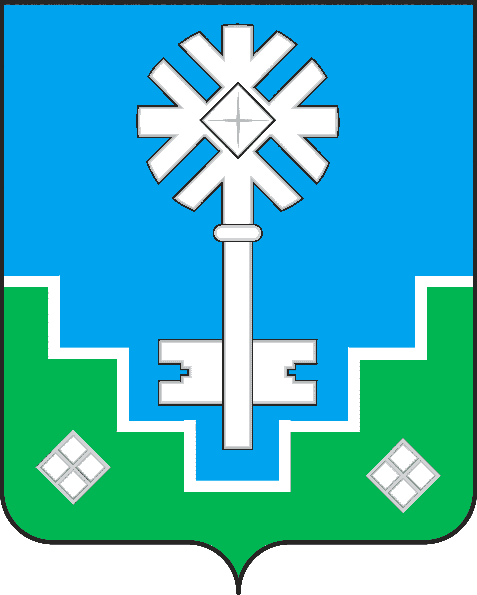 МИИРИНЭЙ ОРОЙУОНУН«Мииринэйкуорат»МУНИЦИПАЛЬНАЙ ТЭРИЛЛИИДЬАhАЛТАТАУУРААХОбъем и источники финансирования программыОбщий объем расходов на реализацию программы составляет:Всего: 227 451 989,22 руб.Государственный бюджет РС (Я) – 0,00 руб.Бюджет МО «Мирнинский район» -  76 604 878,39  руб.Бюджет МО «Город Мирный» - 150 847 110,83 руб.Иные источники – 0,00 руб.Всегов т.ч. Государственный бюджет РС(Я)Бюджет МО «Мирнинский район»Бюджет МО «Город Мирный»Иные источники2018-2022 годы227 451 989,220,0076 604 878,39150 847 110,830,002018116 891 124,720,0034 509 445,7482 381 678,980,00201978 873 000,500,0042 095 432,6536 777 567,850,0020207 327 071,000,000,007 327 071,000,0020218 936 783,000,000,008 936 783,000,00202215 424 010,000,000,0015 424 010,000,00Приложение Приложение Приложение  к Постановлению городской Администрации  к Постановлению городской Администрации  к Постановлению городской Администрации  от "_06_" ___08____2019 г. № __981___ от "_06_" ___08____2019 г. № __981___ от "_06_" ___08____2019 г. № __981___СИСТЕМА ПОДПРОГРАММНЫХ МЕРОПРИЯТИЙ ЦЕЛЕВОЙ ПРОГРАММЫСИСТЕМА ПОДПРОГРАММНЫХ МЕРОПРИЯТИЙ ЦЕЛЕВОЙ ПРОГРАММЫСИСТЕМА ПОДПРОГРАММНЫХ МЕРОПРИЯТИЙ ЦЕЛЕВОЙ ПРОГРАММЫСИСТЕМА ПОДПРОГРАММНЫХ МЕРОПРИЯТИЙ ЦЕЛЕВОЙ ПРОГРАММЫСИСТЕМА ПОДПРОГРАММНЫХ МЕРОПРИЯТИЙ ЦЕЛЕВОЙ ПРОГРАММЫСИСТЕМА ПОДПРОГРАММНЫХ МЕРОПРИЯТИЙ ЦЕЛЕВОЙ ПРОГРАММЫСИСТЕМА ПОДПРОГРАММНЫХ МЕРОПРИЯТИЙ ЦЕЛЕВОЙ ПРОГРАММЫСИСТЕМА ПОДПРОГРАММНЫХ МЕРОПРИЯТИЙ ЦЕЛЕВОЙ ПРОГРАММЫ"Модернизация объектов коммунальной инфраструктуры на 2018-2022 годы""Модернизация объектов коммунальной инфраструктуры на 2018-2022 годы""Модернизация объектов коммунальной инфраструктуры на 2018-2022 годы""Модернизация объектов коммунальной инфраструктуры на 2018-2022 годы""Модернизация объектов коммунальной инфраструктуры на 2018-2022 годы""Модернизация объектов коммунальной инфраструктуры на 2018-2022 годы""Модернизация объектов коммунальной инфраструктуры на 2018-2022 годы""Модернизация объектов коммунальной инфраструктуры на 2018-2022 годы"ПЕРЕЧЕНЬ ПРОГРАММНЫХ МЕРОПРИЯТИЙ ПЕРЕЧЕНЬ ПРОГРАММНЫХ МЕРОПРИЯТИЙ ПЕРЕЧЕНЬ ПРОГРАММНЫХ МЕРОПРИЯТИЙ ПЕРЕЧЕНЬ ПРОГРАММНЫХ МЕРОПРИЯТИЙ ПЕРЕЧЕНЬ ПРОГРАММНЫХ МЕРОПРИЯТИЙ ПЕРЕЧЕНЬ ПРОГРАММНЫХ МЕРОПРИЯТИЙ ПЕРЕЧЕНЬ ПРОГРАММНЫХ МЕРОПРИЯТИЙ ПЕРЕЧЕНЬ ПРОГРАММНЫХ МЕРОПРИЯТИЙ руб.Номер проектаНаименование проекта (раздел, объект, мероприятие)Всего финансовых средствГосударственный бюджет Республики Саха (Якутия)Бюджет МО "Мирнинский район"Бюджет МО "Город Мирный"Иные источникиИсполнителиНомер проектаНаименование проекта (раздел, объект, мероприятие)Всего финансовых средствГосударственный бюджет Республики Саха (Якутия)Бюджет МО "Мирнинский район"Бюджет МО "Город Мирный"Иные источникиИсполнителиНомер проектаНаименование проекта (раздел, объект, мероприятие)Всего финансовых средствГосударственный бюджет Республики Саха (Якутия)Бюджет МО "Мирнинский район"Бюджет МО "Город Мирный"Иные источникиИсполнители12345678Развитие систем коммунальной инфраструктуры муниципального образования227 451 989,220,0076 604 878,39150 847 110,830,002018116 891 124,720,0034 509 445,7482 381 678,980,00201978 873 000,500,0042 095 432,6536 777 567,850,0020207 327 071,000,000,007 327 071,000,0020218 936 783,000,000,008 936 783,000,00202215 424 010,000,000,0015 424 010,000,001.Строительство, реконструкция, капитальный ремонт и техническая модернизация объектов ТВК22 805 927,000,0016 865 154,305 940 772,700,00МКУ "УЖКХ"20182 459 000,002 459 000,00201920 346 927,0016 865 154,303 481 772,7020200,0020210,0020220,002.Строительство распределительных сетей водоотведения и водоснабжения к жилым домам14 628 321,000,000,0014 628 321,000,00МКУ "УЖКХ"201814 628 321,0014 628 321,0020190,0020200,0020210,0020220,003.Строительство магистральных сетей водоотведения и водоснабжения к жилым домам (УСЛЭП, Газовик)54 670 055,000,0014 834 345,0039 835 710,000,00МКУ "УЖКХ"201832 970 759,0032 970 759,00201919 023 778,0014 834 345,004 189 433,0020200,000,0020212 675 518,002 675 518,0020220,004.Капитальный ремонт городского коллектора4 319 017,000,000,004 319 017,000,00МКУ "УЖКХ"20180,000,002019491 946,00491 946,0020202 827 071,002 827 071,0020210,000,0020221 000 000,001 000 000,005.Модернизация котельного и насосного оборудования2 226 197,000,000,002 226 197,000,00МКУ "УЖКХ"2018464 932,00464 932,0020190,000,0020200,000,0020211 761 265,001 761 265,0020220,000,006.Содержание и обслуживание кубовых36 722 914,630,000,0036 722 914,630,00МКУ "УЖКХ"20187 477 912,987 477 912,9820197 020 991,657 020 991,6520204 500 000,004 500 000,0020214 500 000,004 500 000,00202213 224 010,0013 224 010,007.Изготовление и установка кубовых30 939 114,500,0014 280 000,0016 659 114,500,00МКУ "УЖКХ"201816 900 000,0014 280 000,002 620 000,00201914 039 114,5014 039 114,5020200,000,0020210,000,0020220,008.Модернизация (реконструкция) кубовых200 000,000,000,00200 000,000,00МКУ "УЖКХ"20180,000,0020190,000,0020200,000,0020210,000,002022200 000,00200 000,009.Технологическое присоединение блочно-модульного ЦТП9 633 575,540,009 613 574,5420 001,000,00МКУ "УЖКХ"20188 359 631,748 359 630,741,0020191 273 943,801 253 943,8020 000,0020200,000,0020210,000,0020220,0010.Строительство блочно-модульного ЦТП19 962 500,000,0019 962 500,000,000,00МКУ "УЖКХ"201811 000 000,0011 000 000,000,0020198 962 500,008 962 500,000,0020200,0020210,0020220,0011.Выполнение ПИР, в т.ч. экспертиза проектов14 164 000,000,000,0014 164 000,000,00МКУ "УЖКХ"20189 600 000,009 600 000,0020193 564 000,003 564 000,0020200,000,0020210,000,0020221 000 000,001 000 000,0012.Мероприятия по содержанию муниципального имущества 2 812 785,000,000,002 812 785,000,00Администрация МО "Город Мирный"20182 812 785,002 812 785,0020190,0020200,0020210,0020220,0014.Устройство внутридомовых сетей водоснабжения и водоотведения в многоквартирных жилых домах, не подключенных к централизованным сетям водоснабжения и водоотведения11 754 028,000,000,0011 754 028,000,00МКУ "УЖКХ"20187 783 718,007 783 718,0020193 970 310,003 970 310,0020200,000,0020210,000,0020220,0015.Ремонт бесхозяйных распределительных сетей ХГВС869 815,000,00869 815,000,000,00МКУ "УЖКХ"2018869 815,00869 815,000,0020190,0020200,0020210,0020220,0016.Строительство газораспределительных сетей в 25 квартале для объектов СМСП1 564 250,000,000,001 564 250,000,00МКУ "УЖКХ"20181 564 250,001 564 250,0020190,000,0020200,000,0020210,000,0020220,0017.Устройство вентиляционных шахт коллектора179 489,550,00179 489,550,000,00МКУ "УЖКХ"20180,000,002019179 489,55179 489,550,0020200,0020210,0020220,00